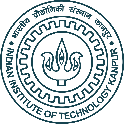 Indian Institute of Technology KanpurCentre for Continuing EducationCCE Seminar Room Booking FormActivity (Course/Workshop/Seminar/etc.)	:______________________Duration		 : From _________________ To _________________Booking Date	 : From _________________ To _________________Timing		 : from  _________________ To_________________Charges (Tick on Appropriate category): Category 1 (2000/day) Category 2 (3000/day)Payment: Project No. _________________________Amount________Category 1- CCE Approved ActivityCategory 2- OthersRoom Capacity: 40 Persons.   Course Coordinator:                                         Head, CCE